Приложение № 1 к приказу №__________ от 31.08.2023г.    Годовой календарный учебный графикМУДО «ДШИ им. М.А. Балакирева» г.Ярославляна 2023-2024 учебный год1. Перечень образовательных программ, реализуемых в 2023-2024 учебном годуДополнительные предпрофессиональные общеобразовательные программы в области музыкального искусства (1 - 8 классы):«Фортепиано» - срок обучения  8 лет; «Хоровое пение»  -  срок обучения 8 лет;«Народные инструменты» - срок обучения  8 лет; Дополнительная предпрофессиональная общеобразовательная программа в области хореографического искусства «Хореографическое творчество» (1 - 5  классы) -  срок обучения   5 лет; Дополнительные предпрофессиональные общеобразовательные программы в области изобразительного искусства (1- 5  классы):«Живопись» - срок обучения   5 лет; «Дизайн» - срок обучения   5 лет.Дополнительные общеразвивающие общеобразовательные  программы:МУЗЫКАЛЬНОЕ ОТДЕЛЕНИЕ:Дополнительная общеразвивающая общеобразовательная программа в области музыкального искусства «Музыкальный театр «Апельсин» - срок обучения 1 годДополнительная общеразвивающая общеобразовательная программа в области музыкального искусства «Хоровое пение для подготовительных групп» - срок обучения 1 год Дополнительная общеразвивающая общеобразовательная программа в области музыкального искусства «Фольклор» - срок обучения 3 годаХОРЕОГРАФИЧЕСКОЕ ОТДЕЛЕНИЕ: Дополнительные общеразвивающие общеобразовательные программы в области хореографического искусства «Хореографическое творчество для подготовительных групп» (студии «Lingua Dance», «Школа раннего творческого развития», «Подготовительная группа») – срок обучения 6 летХУДОЖЕСТВЕННОЕ ОТДЕЛЕНИЕ: Дополнительная общеразвивающая общеобразовательная программа в области изобразительного искусства «Живопись (студия Палитра)» (1, 2, 3 класс) - срок обучения 3 годаДополнительные общеразвивающие общеобразовательные программы в области изобразительного искусства «Живопись для подготовительных групп» (студии «Краски», «Подготовительная группа») – срок обучения 4 годаДополнительная общеразвивающая общеобразовательная программа в области декоративно-прикладного искусства «Керамика» (1, 3 класс) - срок обучения 3 годаДополнительная общеразвивающая общеобразовательная программа в области декоративно-прикладного искусства «Керамика для подготовительных групп» - срок обучения 2 года2. Режим организации учебного процессаI. ДОПОЛНИТЕЛЬНЫЕ ОБЩЕРАЗВИВАЮЩИЕ ОБЩЕОБРАЗОВАТЕЛЬНЫЕ ПРОГРАММЫ 1. Продолжительность учебного года для обучающихся по дополнительным общеразвивающим общеобразовательным программам  -	 34 недели Начало учебного года                 		1 сентября 2023 года	Окончание учебного года			24  мая  2024 года2. Продолжительность учебных занятий по четвертям	1 четверть – 	01.09.2023 - 29.10.2023 		8 недель 3 дня	2 четверть – 	09.11.2023 - 29.12.2023 		7 недель 2 дней	 	3 четверть – 	09.01.2024 – 24.03.2024              10 недель 6 дней	4 четверть – 	04.04.2024 - 24.05.2024		7 недель 2 дней	 3. Каникулы – 30 дней:II. ДОПОЛНИТЕЛЬНЫЕ ПРЕДПРОФЕССИОНАЛЬНЫЕ ОБЩЕОБРАЗОВАТЕЛЬНЫЕ ПРОГРАММЫ1. Продолжительность учебного года для обучающихся по дополнительным предпрофессиональным программам  -	33 недели Начало учебного года                 		1 сентября 2023 года	Окончание учебного года	          		17  мая  2024 года2. Продолжительность учебных занятий по четвертям:	1 четверть – 	01.09.2023 - 29.10.2023 		8 недель 3 дня	2 четверть – 	09.11.2023 - 29.12.2023 		7 недель 2 дней	 	3 четверть – 	09.01.2024 – 24.03.2024              10 недель 6 дней	4 четверть – 	04.04.2024 - 17.05.2024		6 недель 2 дней	 3. Каникулы – 30 дней:	Дополнительные каникулы для обучающихся 1 класса по образовательным программам в области музыкального искусства со сроком обучения 8 лет —  с 19 февраля по 25 февраля 2024 года (7 календарных дней).4. Резерв учебного времени на проведение консультаций и подготовку к промежуточной аттестации    18.05.2024 – 24.05.2024 – 7 днейПромежуточная аттестация 	25.05.2024 – 31.05.2024 – 1 неделяIII. РЕЖИМ РАБОТЫ ШКОЛЫ И АТТЕСТАЦИЯ ОБУЧАЮЩИХСЯ1. Режим работы школы	1-8  класс – 			6-дневная рабочая неделя2. Сменность занятий -                 занятия проводятся в две смены	Начало учебных занятий (согласно расписанию):				Первая смена			8.00		Вторая смена			13.30	Окончание учебных занятий:		                	Для обучающихся в возрасте до 16 лет – 20.00                	Для обучающихся в возрасте 16-18 лет – 21.003. Продолжительность уроков (согласно учебному плану):	1 академический час – 40 минут	1,5 академических часа – 40 минут, перемена 5 минут, 20 минут. Всего 1 час 05 минут	2 академических часа – 40 минут, перемена 5 минут, 40 минут. Всего 1 час 25 минутДля подготовительной группы (возраст до 6 лет)1 академический час – 30 минут4. Продолжительность перемен:	Между академическими часами – 5  минут.5. Промежуточная и итоговая аттестация для обучающихся по общеразвивающим общеобразовательным программам:	Первое полугодие – 18.12.2023 – 29.12.2023 	Второе полугодие – 20.05.2024 – 31.05.2024  6. Профильная учебная практика (пленэр) проводится на художественном отделении согласно тарификации с 01.06.2024 по 15.06.2024             УТВЕРЖДАЮ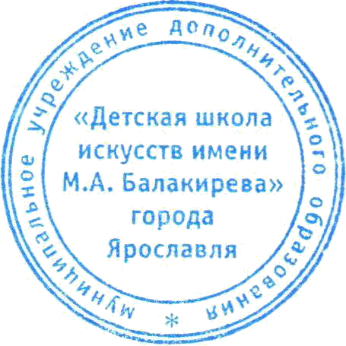 Директор МУДО «ДШИ им. М.А. Балакирева»  г.Ярославля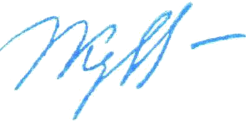 ___________Ж.Г. Кузовенкова«_31_»__августа__2023г.ВидПродолжительностьНачало занятийКоличество днейОсенние 30.10.202308.11.202309.11.202310 днейЗимние30.12.202308.01.202409.01.202410 днейВесенние 25.03.202403.04.202404.04.202410 днейВидПродолжительностьНачало занятийКоличество днейОсенние 30.10.202308.11.202309.11.202310 днейЗимние30.12.202308.01.202409.01.202410 днейВесенние 25.03.202403.04.202404.04.202410 дней